Результати участі учнів Гадяцької гімназії імені Олени Пчілки Гадяцької районної радиПолтавської області у районних предметних олімпіадах у 2015 – 2016 н.р.Фізика   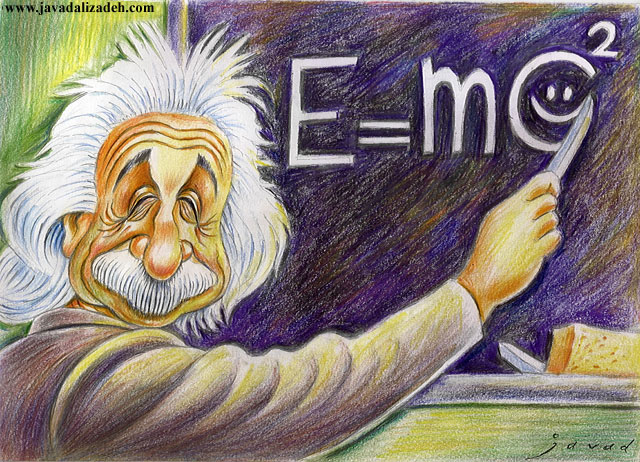 №п/пПрізвище та ім’я учняКласМісцеУчитель1Пішняк Владислав7ІІІ місцеКириченко І.О.2.Видриган Владислав10ІІІ місцеКириченко І.О.